Bericht voor uw informatieblad of websiteDe woningpas, jouw digitaal paspoort met informatie en attesten vanuit de overheid! Wil je je woning verkopen of verhuren of heb je verbouwplannen? Raadpleeg dan zeker eens je woningpas. In dit digitale paspoort vind je op één centrale plaats informatie over een aantal aspecten van uw woning (energie, isolatie, bodem, …) in één oogpopslag en een overzicht van nuttige en digitaal beschikbare attesten. Ook andere informatie, zoals interessante omgevings-en bodemkaarten vind je hier terug. De woningpas is een initiatief van de Vlaamse overheid, waarbij diverse entiteiten samenwerken aan het beschikbaar stellen van hun gegevens uit databanken. Met respect voor je privacy. Zo kan je je woninggegevens alleen bekijken door in te loggen met je e-id, token of itsme-app. Op termijn zal de woningpas nog meer uitgebreid worden met meer informatie en attesten en zal je jouw woningpas kunnen delen met anderen.Benieuwd naar wat er in je woningpas zit? Log dan snel aan via www.woningpas.vlaanderen.beDownload een afbeelding voor drukwerk of voeg het animatiefilmpje toe aan uw nieuwsbrief, via www.energiesparen.be/campagnes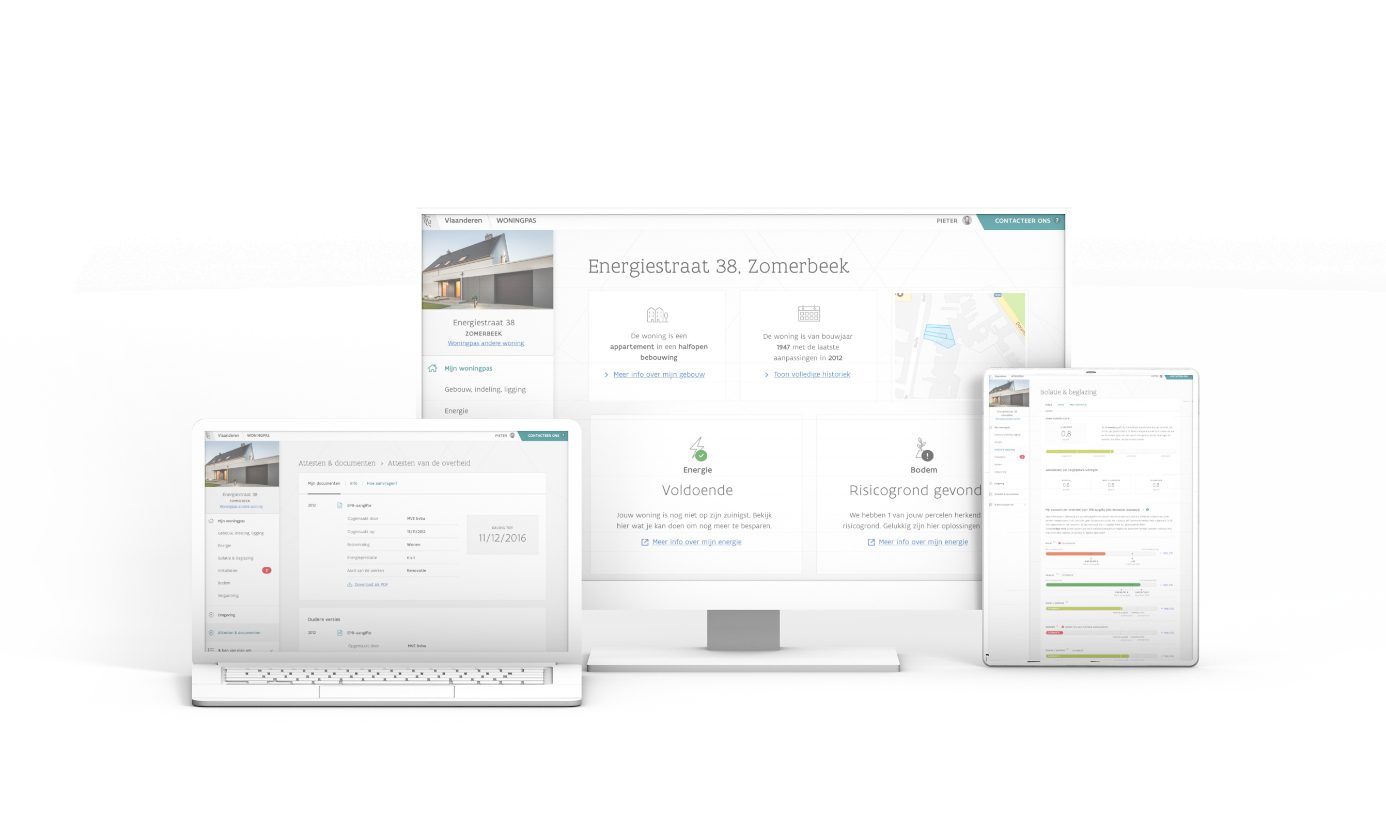 